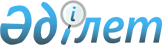 2010 жылға облыстың тұншығу қаупі бар су айдындарында жаппай ауыру, дүлей зiлзала кезiнде және басқа себептер салдарынан қырылу қаупі төнген жағдайларда жануарларға көмек көрсетудің кейбір мәселелері туралыАтырау облысы әкімдігінің 2010 жылғы 18 қарашадағы N 296 қаулысы. Атырау облыстық Әділет департаментінде 2010 жылғы 30 желтоқсанда N 2580 тіркелді

      Қазақстан Республикасының 2001 жылғы 23 қаңтардағы № 148 "Қазақстан Республикасындағы жергілікті мемлекеттік басқару және өзін-өзі басқару туралы" Заңының 27-бабына, Қазақстан Республикасының  2004 жылғы 9 шілдедегі № 593 "Жануарлар дүниесін қорғау, өсімін молайту және пайдалану туралы" Заңының 1, 10, 21, 34-баптарына және Қазақстан Республикасы Үкіметінің 2004 жылғы 31 желтоқсандағы № 1456 "Қазақстан Республикасында балық шаруашылығын жүргізу Ережесін бекіту туралы" қаулысына сәйкес облыс әкімдігі ҚАУЛЫ ЕТЕДІ:



      1. Қоса берілген 2010 жылға облыстың тұншығу қаупі бар су айдындарында жаппай ауыру, дүлей зiлзала кезiнде және басқа себептер салдарынан қырылу қаупі төнген жағдайларда жануарларға көмек көрсету бойынша облыстың тұншығу қаупі бар су айдындарының (учаскелерінің) және балық шаруашылығының жауапты субъектілерінің (келісім бойынша) тізбесі бекітілсін.



      2. Жайық-Каспий облысаралық бассейндік балық шаруашылығы инспекциясына (келісім бойынша):

      1) Атырау облыстық аумақтық орман және аңшылық шаруашылығы инспекциясымен (келісім бойынша) бірлесе отырып, облыстың тұншығу қаупі бар су айдындарында жаппай ауыру, дүлей зілзала кезінде және басқа себептер салдарынан қырылу қаупі төнген жағдайларда жануарларға көмек көрсету бойынша іс-шаралардың тізбесін белгілеу;

      2) тұншығу қаупін болдырмау үшін орындалу мерзімдерін көрсетіп, су объектілері балық шаруашылығы мелиорациясының іс-шаралар тізбесін белгілеу;

      3) 2010 жылға облыстың тұншығу қаупі бар су айдындарында жаппай ауыру, дүлей зілзала кезінде және басқа себептер салдарынан қырылу қаупі төнген жағдайларда жануарларға көмек көрсету бойынша балық шаруашылығының жауапты субъектілерімен келісім-шарттар жасасу;

      4) балықтардың сөзсіз қырылуына әкеп соғатын қырылу қаупі туындаған және су объектілерін немесе оның бөліктерін ағымдағы балық шаруашылығы мелиорациялауды жүргізу жолымен мұндай қауіпті мүмкін болмаған жағдайларда "Қазақ балық шаруашылығы ғылыми-зерттеу институты" жауапкершілігі шектеулі серіктестігі Атырау филиалының (келісім бойынша) ғылыми ұсынысы негізінде балықтарды мелиорациялық аулау туралы шешім қабылдау;

      5) құрамына Атырау қаласы және аудандарының әкімдіктері, селолық округтер аппараттарының, Атырау облыстық Жайық-Каспий экология департаментінің (келісім бойынша), "Қазақ балық шаруашылығының ғылыми-зерттеу институты" жауапкершілігі шектеулі серіктестігі Атырау филиалының (келісім бойынша) және балық шаруашылығы жауапты субъектілерінің өкілдерін (келісім бойынша) енгізумен тұншығу қаупін болдырмау бойынша жұмыстарды қабылдау жөніндегі комиссияны құру ұсынылсын.



      3. Балық шаруашылығының жауапты субъектілеріне (келісім бойынша):

      балық шаруашылығының Даму жоспарында көзделген қаржы қаражатын қоса, өз қаражаты есебінен тұншығу қаупінің туындауын болдырмау бойынша іс-шараларды өткізу;

      жануарлардың жаппай ауру және дүлей зiлзала кезiнде басқа себептер салдарынан қырылу қаупі төнген жағдайлар анықталғанда орналасқан жері бойынша Жайық-Каспий облысаралық бассейндік балық шаруашылығы инспекциясына (келісім бойынша) және Атырау облыстық аумақтық орман және аңшылық шаруашылығы инспекциясына (келісім бойынша) тез арада хабарлау ұсынылсын.



      4. Осы қаулының орындалуын бақылау облыс әкімінің орынбасары С.К. Айдарбековке жүктелсін.



      5. Осы қаулы алғаш рет ресми жарияланғаннан кейін он күнтізбелік күн өткен соң қолданысқа енгізіледі және 2010 жылғы 2 маусымнан бастап пайда болған қатынастарға таратылады.      Облыс әкімі                           Б. Рысқалиев

Облыс әкімдігінің    

2010 жылғы 18 қарашадағы 

№ 296 қаулысымен бекітілген 2010 жылға облыстың тұншығу қаупі бар су айдындарында жаппай ауыру, дүлей зiлзала кезiнде және басқа себептер салдарынан қырылу қаупі төнген жағдайларда жануарларға көмек көрсету бойынша облыстың тұншығу қаупі бар су айдындары (учаскелері) мен жауапты балық шаруашылығы субъектілерінің ТІЗБЕСІӘріптік қысқартулардың толық жазылуы:АҚ – акционерлік қоғам;ӨК – өндірістік кооператив;ЖШС – жауапкершілігі шектеулі серіктестік;ШҚ – шаруа қожалығы;ЖКОББШИ – Жайық-Каспий облысаралық бассейндік балық шаруашылығы инспекциясы.
					© 2012. Қазақстан Республикасы Әділет министрлігінің «Қазақстан Республикасының Заңнама және құқықтық ақпарат институты» ШЖҚ РМК
				№ р/сТұншығу қаупі бар су айдындарының тізбесіТұншығу қаупі бар су айдындарының тізбесіБалық шаруашылығы жауапты субъектілеріЖКОББШИ балық шаруашылығын дамыту және өсіру бөлімінің бақылауындағы су айдындары:ЖКОББШИ балық шаруашылығын дамыту және өсіру бөлімінің бақылауындағы су айдындары:ЖКОББШИ балық шаруашылығын дамыту және өсіру бөлімінің бақылауындағы су айдындары:1Сасық өзек ерігіСасық өзек ерігі"Жамбыл" ӨК2Бірінші сол жақтағы ерікБірінші сол жақтағы ерік"Восток" ЖШС3Бірінші оң жақтағы ерікБірінші оң жақтағы ерік"Жамбыл" ӨК4Екінші сол жақтағы ерікЕкінші сол жақтағы ерік"Ракуша" ӨК5Үшінші сол жақтағы ерікҮшінші сол жақтағы ерік"Атыраубалық" АҚ6Үшінші оң жақтағы ерікҮшінші оң жақтағы ерік"Восток" ЖШС7Бесінші оң жақтағы ерікБесінші оң жақтағы ерік"Атыраубалық" АҚ8Бесінші сол жақтағы ерікБесінші сол жақтағы ерік"Восток" ЖШС9Бірінші Дамбы тармағыБірінші Дамбы тармағы"Каспий таңы" ӨК10Екінші Дамбы тармағыЕкінші Дамбы тармағы"Амангелді" ӨК11Аралдың қолтықтарын қосқанда Масабай учаскесінің батыс қамысты аймағыАралдың қолтықтарын қосқанда Масабай учаскесінің батыс қамысты аймағы"Восток" ЖШС12Аралдың қолтықтарын қосқанда Масабай учаскесінің орталық қамысты аймағыАралдың қолтықтарын қосқанда Масабай учаскесінің орталық қамысты аймағы"Амангелді" ӨК"Жамбыл" ӨК13Аралдың қолтықтарын қосқанда Масабай учаскесінің шығыс қамысты аймағыАралдың қолтықтарын қосқанда Масабай учаскесінің шығыс қамысты аймағы"Атыраубалық" АҚ14Приморский ылғалдандыру жүйесінің арнасыПриморский ылғалдандыру жүйесінің арнасы"Атыраубалық" АҚ"Амангелді" ӨК15Приморский ылғалдандыру жүйесінің арнасы, батыс бөлігіПриморский ылғалдандыру жүйесінің арнасы, батыс бөлігі"Ракуша" ӨК"Стандарт" ӨК16Приморский ылғалдандыру жүйесінің арнасы, орталық бөлігіПриморский ылғалдандыру жүйесінің арнасы, орталық бөлігі"Атыраубалық" АҚ"Восток" ЖШС17Приморский ылғалдандыру жүйесінің арнасы, шығыс бөлігіПриморский ылғалдандыру жүйесінің арнасы, шығыс бөлігі"Жемчужина" ЖШС"Каспий таңы" ӨКЖКОББШИ Балықшы балық инспекциясы бөлімінің бақылауындағы су айдындары:ЖКОББШИ Балықшы балық инспекциясы бөлімінің бақылауындағы су айдындары:ЖКОББШИ Балықшы балық инспекциясы бөлімінің бақылауындағы су айдындары:18Золотенок өзекшесіЗолотенок өзекшесі"Амангелді" ӨК19Бухарка өзекшесіБухарка өзекшесі"Амангелді" ӨК20Зарослый өзекшесіЗарослый өзекшесі"Амангелді" ӨК21Митрофан өзегіМитрофан өзегі"Ракуша" ӨК22Қап өзек ерігіҚап өзек ерігі"Ракуша" ӨК23Тас өзек ерігіТас өзек ерігі"Ракуша" ӨКЖКОББШИ Жылыой балық инспекциясы бөлімінің бақылауындағы су айдындары:ЖКОББШИ Жылыой балық инспекциясы бөлімінің бақылауындағы су айдындары:ЖКОББШИ Жылыой балық инспекциясы бөлімінің бақылауындағы су айдындары:24Вестово-Камынино, Каспий теңізі қамысты жағалау учаскесінің батыс бөлігіВестово-Камынино, Каспий теңізі қамысты жағалау учаскесінің батыс бөлігі"Амангелді" ӨК"Жамбыл" ӨК25Вестово-Камынино, Каспий теңізі қамысты жағалау учаскесінің шығыс бөлігіВестово-Камынино, Каспий теңізі қамысты жағалау учаскесінің шығыс бөлігі"Стандарт" ӨК"Восток" ЖШС26Вестово-Камынино, Каспий теңізі қамысты жағалау учаскесінің орталық бөлігіВестово-Камынино, Каспий теңізі қамысты жағалау учаскесінің орталық бөлігі"Каспий таңы" ӨК"Ракуша" ӨК27Ескене кентінің Водхоз арнасы (Ракуша ауданы - Жилая коса), теңіз жиегі қамысты аймағының батыс бөлігіЕскене кентінің Водхоз арнасы (Ракуша ауданы - Жилая коса), теңіз жиегі қамысты аймағының батыс бөлігі"Атыраубалық" АҚ"Каспий таңы" ӨК28Ескене кентінің Водхоз арнасы (Ракуша ауданы - Жилая коса), теңіз жиегі қамысты аймағының орталық бөлігіЕскене кентінің Водхоз арнасы (Ракуша ауданы - Жилая коса), теңіз жиегі қамысты аймағының орталық бөлігі"Амангелді" ӨК"Стандарт" ӨК29Ескене кентінің Водхоз арнасы (Ракуша ауданы - Жилая коса), теңіз жиегі қамысты аймағының шығыс бөлігіЕскене кентінің Водхоз арнасы (Ракуша ауданы - Жилая коса), теңіз жиегі қамысты аймағының шығыс бөлігі"Ракуша" ӨК"Восток" ЖШС30Тасшағыл учаскесі (Ембі өзені)Тасшағыл учаскесі (Ембі өзені)"Қызылбалық" ӨК31Ащы-көл көліАщы-көл көлі"Қызылбалық" ӨК32Қияқ-көл көліҚияқ-көл көлі"Қызылбалық" ӨК33Ақ-көл өзеніАқ-көл өзені"Қызылбалық" ӨК34Қошқарбай көліҚошқарбай көлі"Қызылбалық" ӨК35Бықылдақты көліБықылдақты көлі"Қызылбалық" ӨК36Қараша-көлҚараша-көл"Қызылбалық" ӨК37Ардабай көлАрдабай көл"Қызылбалық" ӨК38Қызыл-Жар көлҚызыл-Жар көл"Қызылбалық" ӨК39Жилая КосаЖилая Коса"Қызылбалық" ӨК40ТілепбергенТілепберген"Восток" ЖШСЖКОББШИ Атырау балық инспекциясы бөлімінің бақылауындағы су айдындары:ЖКОББШИ Атырау балық инспекциясы бөлімінің бақылауындағы су айдындары:ЖКОББШИ Атырау балық инспекциясы бөлімінің бақылауындағы су айдындары:41Қара өзекше"Стандарт" ӨК"Стандарт" ӨК42Қызыл-Жар жайылымы"Амангелді" ӨК"Амангелді" ӨКЖКОББШИ Исатай балық инспекциясы бөлімінің бақылауындағы су айдындары:ЖКОББШИ Исатай балық инспекциясы бөлімінің бақылауындағы су айдындары:ЖКОББШИ Исатай балық инспекциясы бөлімінің бақылауындағы су айдындары:43Березин учаскесіБерезин учаскесі"Атыраубалық" АҚ44Қарабөлек учаскесіҚарабөлек учаскесі"Амангелді" ӨК45Көк-Арна учаскесіКөк-Арна учаскесі"Амангелді" ӨК46Бәкөн-қосаБәкөн-қоса"Атыраубалық" АҚ47Мәжит Жыра учаскесіМәжит Жыра учаскесі"Ракуша" ӨК48ДөңгелекДөңгелек"Ракуша" ӨК49ДосбергенДосберген"Ракуша" ӨК50ШағалаШағала"Ракуша" ӨК51Мартыши – шығыс бөлігіМартыши – шығыс бөлігі"Восток" ЖШС52Мартыши – батыс бөлігіМартыши – батыс бөлігі"Атыраубалық" АҚЖКОББШИ Индер балық инспекциясы бөлімінің бақылауындағы су айдындары:ЖКОББШИ Индер балық инспекциясы бөлімінің бақылауындағы су айдындары:ЖКОББШИ Индер балық инспекциясы бөлімінің бақылауындағы су айдындары:53Кіші Елтай өзбойыКіші Елтай өзбойы"Қызылбалық" ӨК54Үлкен Елтай өзбойыҮлкен Елтай өзбойы"Қызылбалық" ӨК55Қызыл-Жар көліҚызыл-Жар көлі"Стандарт" ӨК56Разбойное көліРазбойное көлі"Стандарт" ӨК57Карағаш көліКарағаш көлі"Стандарт" ӨК586 ауыл өзбойы6 ауыл өзбойы"Стандарт" ӨК59Бирючий көліБирючий көлі"Стандарт"  ӨК60Тартүбек өзбойыТартүбек өзбойы"Стандарт" ӨК61Добия көліДобия көлі"Амангелді" ӨК62Редянка өзбойыРедянка өзбойы"Амангелді" ӨК63Қарт Жайық өзбойыҚарт Жайық өзбойы"Амангелді" ӨК64Қызыл-Жар көліҚызыл-Жар көлі"Амангелді" ӨК65Молымбет көліМолымбет көлі"Амангелды" ӨК66Ақсерке өзбойыАқсерке өзбойы"Амангелді" ӨКЖКОББШИ Махамбет балық инспекциясы бөлімінің бақылауындағы су айдындары:ЖКОББШИ Махамбет балық инспекциясы бөлімінің бақылауындағы су айдындары:ЖКОББШИ Махамбет балық инспекциясы бөлімінің бақылауындағы су айдындары:67Сорочинка өзбойыСорочинка өзбойы"Восток" ЖШС688 ауыл өзбойы8 ауыл өзбойы"Жемчужина" ЖШС699 ауыл өзбойы9 ауыл өзбойы"Жемчужина" ЖШС7011 ауыл өзбойы11 ауыл өзбойы"Восток" ЖШС7112 ауыл өзбойы12 ауыл өзбойы"Жемчужина" ЖШС7213 ауыл өзбойы13 ауыл өзбойы"Жемчужина" ЖШС7315 ауыл өзбойы15 ауыл өзбойы"Жемчужина ЖШС74Сборный өзбойыСборный өзбойы"Жемчужина" ЖШС75Глухой өзбойыГлухой өзбойы"Жемчужина" ЖШС76Бақсай арнасыБақсай арнасы"Жемчужина" ЖШС77Сборный арнасыСборный арнасы"Каспий таңы" ӨК78Нарын арнасыНарын арнасы"Ракуша" ӨК79Жалғансай арнасыЖалғансай арнасы"Ракуша" ӨК80Қызыл-Жар өзбойыҚызыл-Жар өзбойы"Жемчужина" ЖШС81Бақсай өзбойыБақсай өзбойы"Каспий таңы" ӨК82Гагушкино өзбойыГагушкино өзбойы"Жемчужина" ЖШС83Петрушкино өзбойыПетрушкино өзбойы"Жемчужина" ЖШС84Төлеп Қарасу көліТөлеп Қарасу көлі"Жемчужина" ЖШС85Ұлышығанақ өзбойыҰлышығанақ өзбойы"Жемчужина" ЖШС86Безымянная өзбойыБезымянная өзбойы"Жемчужина" ЖШС87Қоржым өзбойыҚоржым өзбойы"Восток" ЖШС88Алмағамбет өзбойыАлмағамбет өзбойы"Восток" ЖШС89Аспа өзбойыАспа өзбойы"Восток" ЖШСЖКОББШИ Құрманғазы балық инспекциясы бөлімінің бақылауындағы су айдындары:ЖКОББШИ Құрманғазы балық инспекциясы бөлімінің бақылауындағы су айдындары:ЖКОББШИ Құрманғазы балық инспекциясы бөлімінің бақылауындағы су айдындары:90Павлов ерігіПавлов ерігі"Каспий таңы" ӨК91Калмычек ерігіКалмычек ерігі"Каспий таңы" ӨК92Шағырлы ерігіШағырлы ерігі"Каспий таңы" ӨК93Жарқоса балық өткелі арнасыЖарқоса балық өткелі арнасы"Ақсу Қиғаш" ЖШС9470 шақырымнан бастап 150 шақырымға дейінгі Ганюшкин балық өткелі арнасы70 шақырымнан бастап 150 шақырымға дейінгі Ганюшкин балық өткелі арнасы"Ақсу Қиғаш" ЖШС95Конево-Дружино ерігіКонево-Дружино ерігі"Ақсу Қиғаш" ЖШС96Қаракөл-Көкарна-Қарабөлек ылғалдандыру арнасыҚаракөл-Көкарна-Қарабөлек ылғалдандыру арнасы"Ақсу Қиғаш" ЖШС97Красный ерігіКрасный ерігі"Ақсу Қиғаш" ЖШС98Б. Красиловка ерігіБ. Красиловка ерігі"Каспийбалық" ӨК99Кадырқа ерігіКадырқа ерігі"Каспийбалық" ӨК100Көкарна Кобяково ерігіКөкарна Кобяково ерігі"Каспийбалық" ӨК101АршынАршын"Ш.Сүлейменов ЛТД" ЖШС102Красный ерігіКрасный ерігі"Ш.Сүлейменов ЛТД" ЖШС103Кобяково-Забурын ылғалдандыру арнасыКобяково-Забурын ылғалдандыру арнасы"Ш.Сүлейменов ЛТД" ЖШС104Телячинский ерігіТелячинский ерігі"Е.Сәрсенбаев" ШҚ105Каспарскин ерігіКаспарскин ерігі"Е.Сәрсенбаев" ШҚ